الجـمهــوريـــة الجـــزائريـــة الـــديمـقراطيــة الشــعبيـــةREPUBLIQUE ALGERIENNE DEMOCRATIQUE ET POPULAIREمداخلة الوفد الجزائري خلال استعراض التقرير الوطني لجمهورية البرازيل الاتحادية أمام الفريق العامل المعني بالاستعراض الدوري الشامل في دورته الواحدة والأربعين. جنيف 13 نوفمبر 2022السيد الرئيس، يرحب وفد الجزائر بوفد البرازيل الموقر المشارك في هذه الجلسة للجولة الرابعة من الاستعراض الدوري الشامل ويشكره علي العرض الشامل للتقرير الوطني محل الاستعراض. و يشيد وفد بلادي بمصادقة البرازيل علي معظم المعاهدات الرئيسية لحقوق الإنسان وتعزيز صلاحيات المؤسسة الوطنية لحقوق الإنسان , كما يثمن السياسات والبرامج الوطنية الهادفة  للحد من الفقر المدقع ورفع مستوى التعليم والرعاية الصحية لاسيما للفئات الهشة. وفي هذا السياق، يود وفد الجزائر  أن يتقدم بالتوصيتين التاليتين: الأولى:		مواصلة جهودها التشريعية لدعم الفئات الضعيفة من النساء، بما في ذلك ربات البيوت وذوي الدخل المحدود والمرأة الريفية. الثانية:		مواصلة تعزيز سياساتها وبرامجها المتخصصة لتحسين حقوق الأطفال لاسيما المعاقين منهم في مجالات التعليم والتدريب والرعاية الصحية. نتمنى للبرازيل كل النجاح في مساعيها لتنفيذ التوصيات التي ستحضى بقبولها. شكرا السيد الرئيسMISSION PERMANENTE D’ALGERIEAUPRES DE L’OFFICE DES NATIONS UNIESA GENEVE ET DES ORGANISATIONSINTERNATIONALES EN SUISSEالبعثة الدائمة للجزائرلدى مكتب الأمم المتحدة بجنيفوالمنظمات الدولية بسويسرا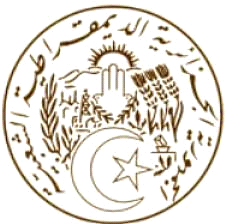 